COVID-19 ΛΟΙΜΩΞΗ ΣΤΟ ΠΡΟΣΩΠΙΚΟ ΤΟΥ ΠΓΝ ΑΤΤΙΚΟΝ – Η ΕΠΙΔΡΑΣΗ ΤΟΥ ΕΜΒΟΛΙΑΣΜΟΥ ΣΤΗΝ ΠΡΟΛΗΨΗ ΤΩΝ ΛΟΙΜΩΞΕΩΝΚλιανή Ισμήνη1*, Κωστούλα Μαρία1*, Θωμάς Κωνσταντίνος2, Καββαθά Δήμητρα2, Πουρνάρας Σπυρίδων3** ,Αντωνιάδου Αναστασία2**1. Γραφείο Λοιμώξεων, ΠΓΝ Αττικόν2. Δ’ Παθολογική Κλινική ΕΚΠΑ, ΠΓΝ Αττικόν3. Εργαστήριο Κλινικής Μικροβιολογίας Ιατρικής Σχολής  ΕΚΠΑ , ΠΓΝ «ΑΤΤΙΚΟΝ»*Ισότιμη συνεισφορά**Ισότιμη συνεισφοράΕισαγωγή:Η λοίμωξη COVID-19 έχει προκαλέσει επιπτώσεις στην υγεία, αλλά και την οικονομία και την κοινωνία και οι εμβολιασμοί αποτελούν από τα σημαντικότερα μέτρα περιορισμού της πανδημίας. Οι εμβολιασμοί στην Ελλάδα ξεκίνησαν τον Δεκέμβριο 2020από το υγειονομικό προσωπικό των νοσοκομείων, καθώς αυτό βρίσκεται σε υψηλό κίνδυνο νόσησης.Σκοπός:Η επίπτωση της COVID-19στο προσωπικό του νοσοκομείου πριν και μετά τον εμβολιασμό.Υλικό:Το προσωπικό του ΠΓΝ «ΑΤΤΙΚΟΝ» που εργάζονταν με φυσική παρουσία το χρονικό διάστημα που εξετάστηκε (εξαιρέθηκαν ιδιωτικά συνεργεία).Μέθοδοι:Καταγράφηκαν τα θετικά μοριακά δείγματαSARS-CoV-2που διεξήχθησαν για διαγνωστικούς σκοπούς, είτε στα πλαίσια ιχνηλάτησης.Ακολούθως, έγινε σύγκριση της επίπτωσης μεταξύ πλήρως εμβολιασμένου και ανεμβολίαστου/μερικώς εμβολιασμένου προσωπικού.Αποτελέσματα:Καταγράφηκαν 264 λοιμώξεις σε 1844 εργαζόμενους (14/100 άτομα), με υψηλότερη επίπτωση τον 3ο/2021 (n=64) και τον 4ο/2021 (n=50), με επιδημική καμπύλη παρόμοια με του γενικού πληθυσμού. Από το σύνολο των εργαζομένωνεμβολιάστηκαν 1510 άτομα (82%), η πλειονότητα των οποίων (99%) είχαν λάβει την 1η δόση έως τις 17/1/2021. Μετά την 1/3/2021, η επίπτωση της COVID-19 σε πλήρως εμβολιασμένο και μη προσωπικό ήταν 2,3% και 38,6% (OR=0.04, 95% CI: 0.02-0.06, p<0.001). Κατά το χρονικό διάστημα 3ου/2021-8ου/2021, η μηνιαία επίπτωση της COVID-19 παρέμεινε σταθερά χαμηλή στο εμβολιασμένο προσωπικό, σε αντίθεση με το μη εμβολιασμένο προσωπικό όπου παρατηρήθηκε σημαντικάαυξημένη επίπτωση τον 3ο-4ο/2021 (18,2% και 15,2%) καθώς και τον 8ο/2021 (10%).Συμπεράσματα:Η επιδημική καμπύλη των λοιμώξεων στο προσωπικό του νοσοκομείου κορυφώθηκε στο τρίτο κύμα και εμφανίζει νέα αύξηση με την έναρξη του τέταρτου. Ο εμβολιασμός ήταν εξαιρετικά αποτελεσματικός στην πρόληψη τηςCOVID-19.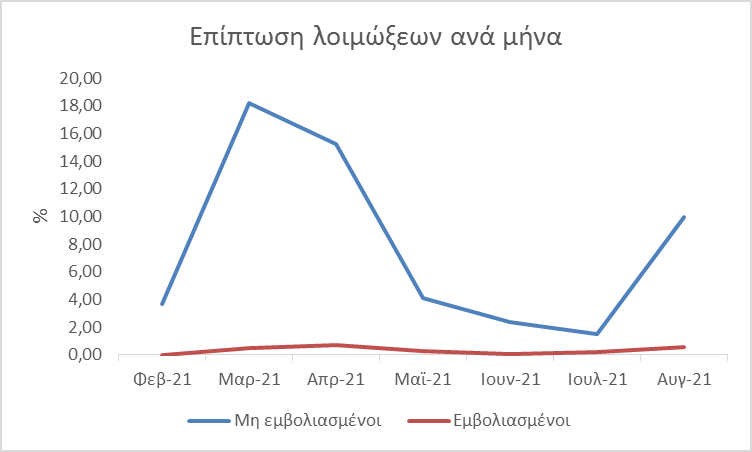 